РОССИЙСКАЯ ФЕДЕРАЦИЯХанты-Мансийский автономный округ-Югра, Березовский районМуниципальное бюджетное общеобразовательное учреждениеИГРИМСКАЯ СРЕДНЯЯ ОБЩЕОБРАЗОВАТЕЛЬНАЯ ШКОЛА  имени Героя Советского Союза Собянина Гавриила Епифановича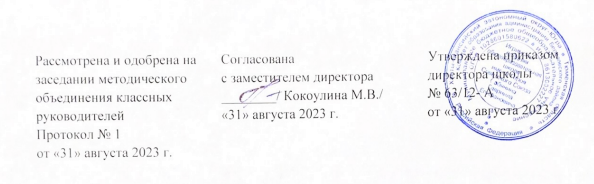 Рабочая программавнеурочной деятельностипо социальному направлению«Экоотряд»для обучающихся 8 классов2023-2024 учебный годИгрим2023 г.Пояснительная записка.         Рабочая  программа внеурочной  по экологическому  направлению «Экоотряд» для обучающихся  6 классов разработана на  основе  требований  к результатам  освоения  основной  образовательной  программы  основного общего образования Муниципального бюджетногообщеобразовательногоучреждения Игримская средняя общеобразовательная школа  имени  Героя  Советского  Союза Собянина Гавриила Епифановича, с учётом программы внеурочной деятельности «Моя экологическая грамотность. Работаем по новым стандартам». Авторы: Е.Н. Дзятковская, А.Н. Захлебный, А.Ю. Либеров. М.: «Просвещение», 2012 г. Согласно учебному плану на изучение курса внеурочной деятельности отводится в 7 классе 34  часа в год. Промежуточная аттестация осуществляется в виде участия в тематических конкурсах или творческой защиты проектов по курсу. Реализация  рабочей программы в полном объеме достигается при необходимости за счет использования современных педагогических технологий, в том числе дистанционных.Срок реализации рабочей программы курса - 1 год.Рабочая программа реализуется с учетом программы воспитания школы.Цель курса: создание условий для формирования экологически образованной личности с экологическим стилем мышления, осознающей ответственность за личный вклад в экологическую безопасность собственного здоровья, окружающей среды.  Задачи  курса:планирование ряда экологических событий, направленных на повышение уровня знаний о природе, способах её охраны и приумножения;создание условия для участия учащихся в охране окружающей среды;воспитание бережного отношения к природным богатствам своего края, рационального природопользования, эстетического оформления школьной территории;формирование приемов, умений и навыков по организации поисковой и исследовательской деятельности, самостоятельной познавательной деятельности;формирование потребности в здоровом образе жизни;воспитание ответственного отношения к порученному делу.Взаимосвязь с программой воспитанияРабочая программа курса внеурочной деятельности разработана с учётом программы воспитания. Это позволяет на практике соединить обучающую и воспитательную деятельность, ориентировать её не только на интеллектуальное, но и на нравственное, социальное   развитие ребёнка. Это проявляется:в выделении в цели программы ценностных приоритетов;в приоритете личностных результатов реализации программы внеурочной деятельности, нашедших своё отражение и конкретизацию в программе воспитания;в интерактивных формах занятий для обучающихся, обеспечивающих их вовлечённость в совместную с педагогом и сверстниками деятельность.Планируемые результаты освоения курса внеурочной деятельности.Личностныеоценивать значимость для личности эколого – культурного опыта коренных народов своего региона для осознанного выбора экологически безопасного образа жизни; позиционировать себя в роли учителя, популяризатора экологически безопасного образа жизни, ресурсосберегающего поведения; выражать отношение к случаям экологического вандализма, расточительному потребительскому ресурсопользованию, вредным привычкам; демонстрировать личную готовность к непрагматическому отношению к природе; к самоограничению в потреблении материальных благ в целях сохранения экологического качества окружающей среды, здоровья человека, безопасности жизни. МетапредметныеРегулятивные универсальные учебные действияпредвосхищать результатадекватно воспринимать предложения учителей, товарищей, родителей и других людей по исправлению допущенных ошибокконцентрация воли для преодоления интеллектуальных затруднений и физических препятствийстабилизация эмоционального состояния для решения различных задач Коммуникативные универсальные учебные действияставить вопросы; обращаться за помощью формулировать свои затрудненияпредлагать помощь и сотрудничествоопределять цели, функции участников, способы взаимодействиядоговариваться о распределении функций и ролей в совместной деятельностиформулировать собственное мнение и позициюкоординировать и принимать различные позиции во взаимодействииПознавательные универсальные учебные действияставить и формулировать проблемыосознанно и произвольно строить сообщения в устной и письменной форме, в том числе творческого и исследовательского характераузнавать, называть и определять объекты и явления окружающей действительности в соответствии с содержанием учебных предметовзапись, фиксация информации об окружающем мире, в том числе с помощью  ИКТустановление причинно-следственных связейПредметныеОбучающиеся научатся:отличать компоненты живой и неживой природыпонимать условия, необходимые для  жизни живых организмов нравственным правилам обращения с объектами природывыполнять правила безопасного  и экологического поведения в природепроводить индивидуальные наблюдения и опытные исследования на выявление признаков предметов.правилам ухода за комнатными и культурными растениямиэстетически, эмоционально - нравственно относиться к природеспособам экологически безопасного образа жизни в местных условияхустанавливать причинно-следственные связи между ограниченностью природных    ресурсов на планете и потребностями расточительного потребительстваОбучающиеся получат возможность научиться:элементарным традициям нравственно-этического отношения к природе, нормам    экологической этикивыявлять взаимосвязи в живой природе, использовать эти знания для объяснения    необходимости бережного отношения к природе своего краяуметь выражать эстетические чувства и переживания творческими средствами.изготавливать поделки из природного материала и искусственного материала,    отражающие красоту природы.Формы внеурочной деятельности в зависимости от уровня воспитательных  результатов учащихся.Виды	деятельности:	игровая,	познавательная,	досугово-развлекательная, художественное творчество, социальное творчество. Формы:уроки-лекции с активным обсуждением учащимися темы, беседы;самостоятельный поиск информации учащимися, с дальнейшим выступлением на аудиторию;конкурсы,	круглые	столы,	с	предоставлением	возможности формировать и отстаивать свою точку зрения;экскурсии,	субботники	–	практическое	пополнение теоретическинакопленных знаний;выпуск газет, плакатов, рисунков и презентаций с целью привлечь учащихся школы к экологическим проблемам;просмотр видеофильмов, тренинги, диспуты;участие в экологических акциях на уровне школы, района, округа.Система достижений и оценки результатов курсаСодержание   курса внеурочной деятельности.Тема 1. Введение.Объекты окружающей среды. Основные загрязнители среды и их источники. Понятие экологического мониторинга. Способы сбора и изучения информации. Оборудование для исследований.Тема 2. Мониторинг воздуха.Состав и основные загрязнители воздуха своей местности. Сбор информации о состоянии воздуха: лихеноиндикация; определение состояния воздуха по хвое сосны; определение состояния воздуха по количеству пыли на листьях деревьев. Изучение информации о состоянии воздушной среды своей местности. Оценка состояния воздуха.Тема 3. Мониторинг воды.Основные загрязнители воды своей местности, их источники. Сбор информации о состоянии водных объектов. Анализ состояния воды органолептическим способом. Определение прозрачности воды. Определение состояния воды с помощью растений-индикаторов. Снег как индикатор загрязнения окружающей среды. Оценка состояния водной среды.Тема 4. Мониторинг помещений школьного здания.Исследование состояния воздуха в помещениях школы. Исследование температурного режима. Исследование светового режима. Комнатные растения. Определение загрязнения воздуха по количеству пыли на листьях комнатных растений. Оценка состояния кабинетов школьного здания. Мероприятие.Тема 5. Мониторинг почвы.Состав и основные загрязнители почвы своей местности. Исследование механического состава почвы. Индикация почв по кресс-салату. Оценка состояния почвы   микрорайона школы.Тема 6. Мониторинг в быту.Экологическая экспертиза продуктов питания по этикетке: пищевые добавки. Экологичность упаковки. Срок годности. Экологическая экспертиза пищевых продуктов лабораторным способом.Тема 7. Составление паспорта экологического состояния микрорайона школ. Составление экологической карты – схемы окрестности. Акции: «Чистый двор», «Очистим планету от мусора». Диспуты на темы: «Как улучшить экологическую обстановку в микрорайоне школы».                                                                        Экскурсия «Экологическое состояние окружающей среды микрорайона школы». Научно-практическая конференция.Тематическое планированиеСоставитель:                                                                                            Малышева Татьяна МихайловнаУчитель химии, биологии высшей      квалификационной   категории                                                                      Система	оценки результатовИндивидуальная оценкаКоллективный результатФорма	предоставления результатовПортфолио обучающегося,  участие в мероприятиях различного уровня.дипломы, сертификаты, награды, самоанализТворческий отчет, презентации, агитационные выступления. Награды, сертификаты, поощрения.Тема 1. Введение 3 часаТема 1. Введение 3 часаТема 1. Введение 3 часаТема 1. Введение 3 часаТема 1. Введение 3 часа№п/пНаименование разделов и тем программыКоличество часовФорма проведения занятийЭлектронные (цифровые) образовательные ресурсы1/1Объекты окружающей среды. Основные загрязнители среды и их источники. Понятие экологического мониторинга.1Лекцияhttps://ru.wikipedia.org/wiki/Ханты-Мансийский_автономный_округ_—_Югра2/2Практическая работа. Способы сбора и изучения информации. Оборудование для исследований.1Школьные экологические лаборатории3/3Флора и фауна ХМАО. Экскурсия в лес по экологической тропе, посвященная 18 сентября – Дню Леса. Определение экологического состояния леса.1Экскурсияhttps://ru.wikipedia.org/wiki/Ханты-Мансийский_автономный_округ_—_ЮграТема 2. Мониторинг воздуха. 5 часовТема 2. Мониторинг воздуха. 5 часовТема 2. Мониторинг воздуха. 5 часовТема 2. Мониторинг воздуха. 5 часовТема 2. Мониторинг воздуха. 5 часов4/1Состав и основные загрязнители воздуха своей местности. Сбор информации о состоянии воздуха.1Отчет об экскурсииhttps://studfile.net/preview/2782359/page:8/ 5/2Практическая работа «Определение экологического состояния водуха методом лихеноиндикации».1Мини-исследование6/3Практическая работа «Определение экологического состояния воздуха по хвое сосны».1Мини-исследование7/4Практическая работа «Определение состояния воздуха по количеству пыли на листьях деревьев».1Мини-исследование8/5Изучение информации о состоянии воздушной среды микрорайона школы. Оценка состояния воздуха.1 Мини-исследованиеhttps://studfile.net/preview/2782359/page:8/Тема 3. Мониторинг воды. 5 часовТема 3. Мониторинг воды. 5 часовТема 3. Мониторинг воды. 5 часовТема 3. Мониторинг воды. 5 часовТема 3. Мониторинг воды. 5 часов9/1Основные загрязнители воды микрорайона школы, их источники. Сбор информации о состоянии водных объектовАнализ работы кружка 10/2Практическая работа «Анализ состояния воды органолептическим способом. Определение прозрачности воды».Исследования с экологической лабораторией11/3Практическая работа «Определение состояния воды с помощью растений-индикаторов».Мини-исследование12/4Практическая работа «Снег как индикатор загрязнения окружающей среды».Мини-исследование13/5Оценка состояния водной среды.Исследоват.работаТема 4. Мониторинг помещений школьного здания. 9 часовТема 4. Мониторинг помещений школьного здания. 9 часовТема 4. Мониторинг помещений школьного здания. 9 часовТема 4. Мониторинг помещений школьного здания. 9 часовТема 4. Мониторинг помещений школьного здания. 9 часов14/1Исследование состояния воздуха в помещениях школы. Отчетhttps://ru.wikipedia.org/wiki/15/2Практическая работа Исследование температурного режима.Построение графиковhttps://ru.wikipedia.org/wiki/16/3Практическая работа. Исследование светового режима.Отчетhttps://экокласс.рф/17/4Практическая работа Комнатные растения, черенкование.Озеленение кабинетовhttps://ru.wikipedia.org/wiki/18/5Практическая работа Определение загрязнения воздуха по количеству пыли на листьях комнатных растений.Отчетhttps://ru.wikipedia.org/wiki/19/6Практическая работа Оценка состояния кабинетов школьного зданияПаспорт кабинетаhttps://экокласс.рф/20/7Практическая работа Оценка состояния кабинетов школьного зданияПрактическая работаhttps://ru.wikipedia.org/wiki/21/8 Составление плана кабинетаПрактическая работа22/9Школа – наш второй дом.БуклетыТема 5. Мониторинг почвы. 4 часаТема 5. Мониторинг почвы. 4 часаТема 5. Мониторинг почвы. 4 часаТема 5. Мониторинг почвы. 4 часаТема 5. Мониторинг почвы. 4 часа23/1Состав и основные загрязнители почвы своей местностиПрезентации24/2Практическая работа Исследование механического состава почвы.Отчет25/3Практическая работа Индикация почв по кресс-салату26/4Практическая работа. Оценка состояния почвы   микрорайона школы.Рекомендации учителю биологииТема 6. Мониторинг в быту. 4 часаТема 6. Мониторинг в быту. 4 часаТема 6. Мониторинг в быту. 4 часаТема 6. Мониторинг в быту. 4 часаТема 6. Мониторинг в быту. 4 часа27/1Экологическая экспертиза продуктов питания по этикетке: пищевые добавки.Мини- исследованияhttps://tasu.ru/ekonomika-i-finansy/28/2Практическая работа. Экологичность упаковки. Срок годности.Мини- исследования29/3Экологическая экспертиза продуктов питания по этикетке: пищевые добавки.Мини- исследованияhttps://tasu.ru/ekonomika-i-finansy/potrebitelskiy-rynok/shkola-potrebiteley/30/4Практическая работа. Экологическая экспертиза пищевых продуктов лабораторным способом.Мини- исследованияТема 7. Составление паспорта экологического состояния микрорайона школ. 4 часаТема 7. Составление паспорта экологического состояния микрорайона школ. 4 часаТема 7. Составление паспорта экологического состояния микрорайона школ. 4 часаТема 7. Составление паспорта экологического состояния микрорайона школ. 4 часаТема 7. Составление паспорта экологического состояния микрорайона школ. 4 часа31/1Составление паспорта экологического состояния микрорайона школы. Практическая работа. Практическая работа32/2Практическая работа. Составление экологической карты – схемы окрестности. Карта33/3Акция: «Чистый двор» Бюллетень34/4Всероссийская олимпиада по экологииhttps://promodoc.ru/education/olimpiada-po-okruzhayushhemu-miru-i-ekologii